新潟大学歯学部同窓会50周年記念事業オンライン同窓会推奨プロジェクト 申込書本プロジェクトはオンライン同窓会を行っていただくためのものです。目的外使用は固くお断りいたします。オンライン同窓会は完全予約制になります。以下申込書をご記入の上、原則クラス代議員を介して希望日の1ヵ月前までに同窓会事務局（Mail : office@al-dent-niigata-u.jp）までメールにて送付ください。＜ご留意事項＞同窓会所有のZoomアカウントは同窓会会議等でも使用します。日程によっては希望にそえない場合がございますのでご承知おきください。（希望日程につきまして、第二希望までご記入ください）日程確定後ミーティングを設定し、申込書記載のメールアドレスにIDを送付いたします。幹事様はIDを参加者に周知の上、当日はオンライン同窓会をお楽しみください。オンライン同窓会の様子は同窓会誌の「クラス会報告」にご掲載いただきたく思います。ご不明な点等ございましたら同窓会事務局までお問い合わせください。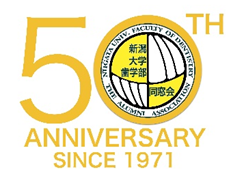 ふりがな氏名学科・卒業期学科　　期メールアドレス@第一希望日・時間西暦　　　年　月　日時　　分～　　時　　分（　　時間）第二希望日・時間西暦　　　年　月　日時　　分～　　時　　分（　　時間）